Name: _______________________________________________	March 21, 2014		Period: ________Becoming a World PowerImperialismThe policy by which __________________________ nations extend their economic, political, or military control over __________________________ territories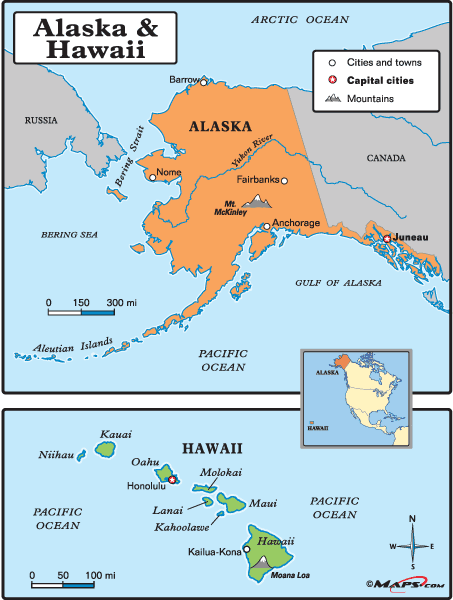 U.S. ExpansionMany Americans in the late 1800s supported U.S. expansion due to three reasons:__________________________ InterestsNew territories mean more people to buy American products__________________________ InterestsEstablishing military bases overseas could keep Americans safe at home__________________________ SuperiorityMany Americans believed their government, religion, and race were superior to other societiesAlaska & HawaiiThe United States bought Alaska in 1867 for $7.2 MillionOriginally seen as a mistake until __________________________ was discovered thereThe United States annexed Hawaii in __________________________Benefits:__________________________ station for U.S. NavyAmerican-owned sugar plantations made a lot of money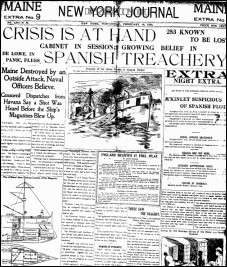 Expansion through WarIn the 1890s, the United States became worried about a revolt in Spanish-owned __________________________The United States traded a lot with Cuba, and relied on Cuba to buy American products___________________________________________________  wrote sensational stories about Spanish cruelty toward Cubans which made many Americans want to go to war with CubaSpanish-American War (1898)Causes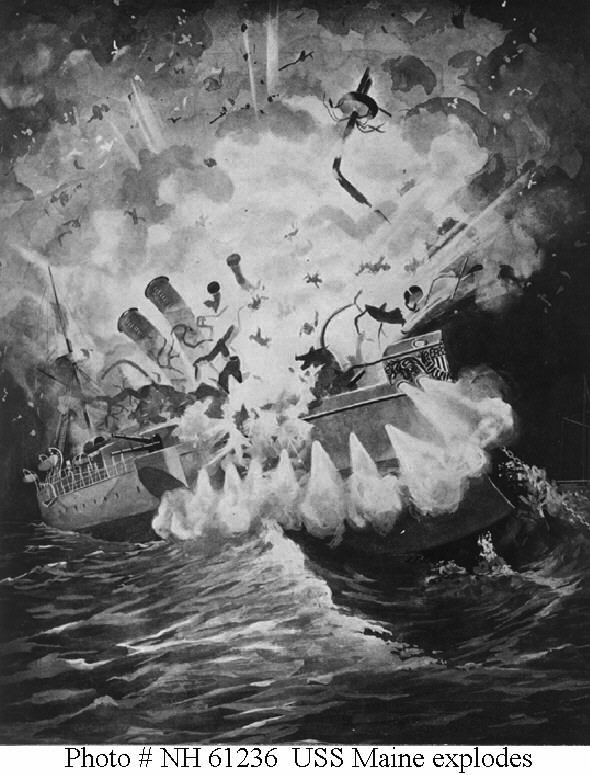 Americans were eager to go to war to stop __________________________ “cruelty”Yellow journalists were writing stories to encourage war to get more readersThe _____________________________, an American battleship, exploded in Cuba, killing 260 sailorsThis may have been an accident, but journalists and Americans blamed it on Spain“Remember the Maine”ResultsThe United States won the war within the year and gained the following territory around the world:__________________________ __________________________ __________________________ Cuba became a free country, but the United States had a major influence with everything they didU.S. Influence in China & Latin AmericaChinaThe United States fought to keep trade with ________________________ open to all countries, not just a fewLatin AmericaThe U.S. built the _________________________________________ to increase tradeAlso, the U.S. “policed” the region to make sure that the interests of the United States were protected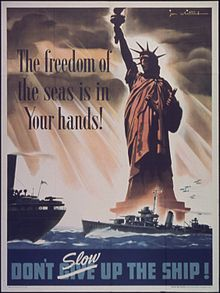 How does this relate to WWI?The United States now had __________________________ all over the world to sell its goods.Goods were transported by ship to these placesThe United States would enter World War I to protect its rights to ship goods wherever it wantedThis is called “____________________________________________”